ANALISIS PEMEROLEHAN BAHASA INDONESIA PADA BAHASA PERTAMA DAN KEDUA ANAK USIA 5-6 TAHUN DI PAUD GENDIS KELURAHAN SARI REJO MEDAN POLONIASKRIPSIOlehNURUL ARAFAH SIREGARNPM  181214089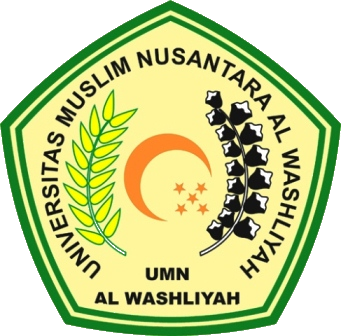 PROGRAM STUDI PENDIDIKAN BAHASA DAN SASTRA INDONESIA FAKULTAS KEGURUAN DAN ILMU PENDIDIKAN UNIVERSITAS MUSLIMNUSANTARA AL WASHLIYAHMEDAN 2022ANALISIS PEMEROLEHAN BAHASA INDONESIA PADABAHASA PERTAMA DAN KEDUA ANAK  USIA 5-6TAHUN DI PAUD GENDIS KELURAHANSARI  REJO MEDAN POLONIASkripsi ini diajukan sebagai syarat untuk memperoleh gelar SarjanaPendidikan pada Program Studi Pendidikan Bahasa dan sastraIndonesia Fakultas Keguruan dan Ilmu PendidikanUniversitas Muslim Nusantara Al-WashliyahOlehNURUL ARAFAH SIREGARNPM  181214089PROGRAM STUDI PENDIDIKAN BAHASA DAN SASTRA INDONESIA FAKULTAS KEGURUAN DAN ILMU PENDIDIKAN UNIVERSITAS MUSLIMNUSANTARA AL-WASHLIYAHMEDAN 2022 